nr 26-27/2019 (797-798)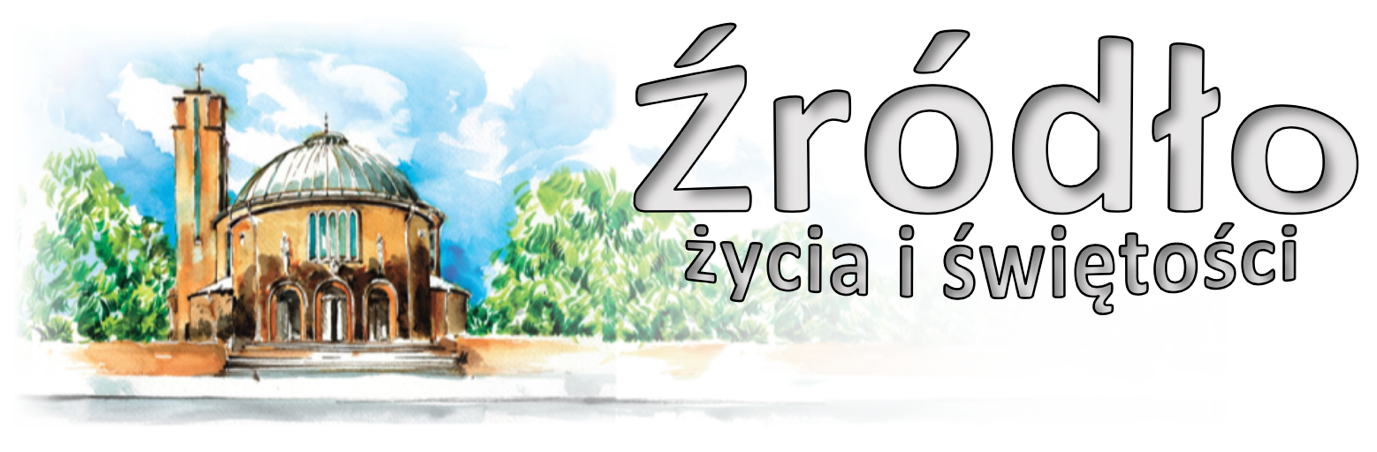 30 czerwca – 7 lipca 2019 r.gazetka rzymskokatolickiej parafii pw. Najświętszego Serca Pana Jezusa w RaciborzuUroczystość Odpustowa Najświętszego Serca Pana JezusaEwangelia według św. Łukasza (15,3-7)„Jezus opowiedział faryzeuszom i uczonym w Piśmie następującą przypowieść: Któż z was, gdy ma sto owiec, a zgubi jedną z nich, nie zostawia dziewięćdziesięciu dziewięciu na pustyni i nie idzie za zagubioną, aż ją znajdzie? A gdy ją znajdzie, bierze z radością na ramiona i wraca do domu; sprasza przyjaciół i sąsiadów i mówi im: Cieszcie się ze mną, bo znalazłem owcę, która mi zginęła. Powiadam wam: Tak samo w niebie większa będzie radość z jednego grzesznika, który się nawraca, niż z dziewięćdziesięciu dziewięciu sprawiedliwych, którzy nie potrzebują nawrócenia.”Liturgia dzisiejsza przedstawia nam postać Jezusa „Dobrego Pasterza”. Już Stary Testament mówi ogólnie o Bogu jako o Pasterzu Izraela, ludu przymierza, przez Niego wybranego dla urzeczywistnienia planu zbawienia. Psalm 23 jest cudownym hymnem dla Pana, Pasterza naszych dusz: „Pan jest moim pasterzem, niczego mi nie braknie. Pozawala mi leżeć na zielonych pastwiskach. Prowadzi mnie nad wody, gdzie mogę odpocząć, orzeźwia moją duszę. Wiedzie mnie po właściwych ścieżkach… Chociażbym przechodził przez ciemną dolinę, zła się nie ulęknę, bo Ty jesteś ze mną” (Ps 23,1-4). Prorocy Izajasz, Jeremiasz i Ezechiel często wracają do tematu ludu „trzody Pańskiej”: „Oto wasz Bóg!... Podobnie jak pasterz pasie On swą trzodę, gromadzi ją swoim ramieniem…” (Iz 40,9.11), a nade wszystko zapowiadają Mesjasza jako Pasterza, który będzie pasł prawdziwie swoje owce i nie pozwoli im więcej się rozpraszać: „I ustanowię nad nimi jednego pasterza, który je będzie pasł, mego sługę Dawida. On je będzie pasł, on będzie ich pasterzem” (Ez 34,23). W Ewangelii znana jest ta miła i wzruszająca postać pasterza, która, chociaż czasy się zmieniły z powodu uprzemysłowienia i urbanizacji, zachowuje zawsze swój urok i swoją wymowę; i wszyscy pamiętamy tę wzruszającą i sugestywną przypowieść o Dobrym Pasterzu, który szuka zbłąkanej owieczki (Łk 15,3-7)… Co znaczy być dobrym pasterzem? Jezus tłumaczy nam to z przekonującą jasnością (J 10,1-30): pasterz zna swoje owce i owce go znają: jakie to piękne i pocieszające wiedzieć, że Jezus zna każdego z nas z osobna, że nie jesteśmy bezimienni dla Niego, że nasze imię – to imię, które zostało uzgodnione przez miłość rodziców i przyjaciół – On je zna! Nie jesteśmy „masą”, „tłumem” dla Jezusa! Jesteśmy „osobami”, każda z wartością wieczną, zarówno jako stworzenie, jak i jako ludzie odkupieni! On nas zna! On mnie zna i miłuje mnie, i wydał samego siebie za mnie! (Ga 2,20); pasterz karmi swoje owce i prowadzi je na świeże i obfite pastwiska: Jezus przyszedł po to, aby przynieść życie duszom i dać je w mierze przeobfitej. A życie dusz polega istotnie na trzech najwyższych rzeczywistościach: na prawdzie, łasce, chwale. Jezus jest prawdą, ponieważ jest Słowem wcielonym, jest – jak mówił św. Piotr do przywódców ludu i do starszych – „kamieniem węgielnym”, na którym jedynie możliwe jest wznoszenie budynku rodzinnego, społecznego, politycznego „i nie ma w żadnym innym zbawienia” (Dz 4,12)…św. Jan Paweł II, 1994 r.Ogłoszenia z życia naszej parafiiPoniedziałek – 1 lipca 2019 								Mt 8,18-22Całodzienna Adoracja Najświętszego Sakramentu	  630			Do Bożej Opatrzności w intencji Haliny z okazji 77. rocznicy urodzin z podziękowaniem za otrzymane łaski, z prośbą o zdrowie i Boże błogosławieństwo w rodzinie	1800			Do Miłosierdzia Bożego za †† rodziców Maksymiliana i Marię, dziadków, rodzeństwo i pokrewieństwo z obu stron i dusze w czyśćcu cierpiąceWtorek – 2 lipca 2019 									Mt 8,23-27	  630			Za † Mariana Głąb, †† rodziców Stanisława i Józefę, braci Jana, Stefana, Józefa, Mariana i Annę Wysowskich, Karolinę i Stanisława Głąb	1730			Modlitwa Rycerstwa Niepokalanej	1800			O dary Ducha Świętego dla wnuków: Dominika, Wiktorii, Lukasa, Mateusza i LauryŚroda – 3 lipca 2019 – św. Tomasza, Apostoła 						J 20,24-29	  630			Do Miłosierdzia Bożego za † syna Tomasza Klimasa, †† rodziców z obu stron, brata Andrzeja	1800			Za †† Katarzynę i Józefa Sztuka oraz Alicję SztukaI Czwartek miesiąca – 4 lipca 2019 							Mt 9,1-8	  630			Za † męża Józefa i jego †† rodziców Antoninę i Piotra	1700			Godzina Święta	1800			O powołania kapłańskie, misyjne i zakonne oraz o zachowanie powołań (od wspólnoty modlącej się za kapłanów „Margaretka”) oraz w intencji Liturgicznej Służby OłtarzaI Piątek miesiąca – 5 lipca 2019 							Mt 9,9-13	  630			Do Bożej Opatrzności w intencji Danuty i Michała z okazji urodzin z podziękowaniem za otrzymane łaski, z prośbą o zdrowie i dalszą opiekę dla całej rodziny	1500			Koronka do Bożego Miłosierdzia i Adoracja Najświętszego Sakramentu	1730			Nabożeństwo ku czci Najświętszego Serca Pana Jezusa	1800			W intencji Parafian i wszystkich czcicieli Najświętszego Serca Pana JezusaI Sobota miesiąca – 6 lipca 2019 – bł. Marii Teresy Ledóchowskiej, dziewicy 		Mt 9,14-17	  630			Za wstawiennictwem Matki Bożej Różańcowej w intencji członków Żywego Różańca oraz wszystkich członków Maryjnych grup modlitewnych	1100			Ślub: Anna Sowik – Szymon Szrot	1230			Ślub: Mateusz Kura – Krystyna Woźniak	1400			Ślub: Marta Wiesiołek – Damian Półtorak	1600			Adoracja Najświętszego Sakramentu	1730			Nieszpory Maryjne	1800			W sobotni wieczór: Z okazji 25. rocznicy ślubu Elżbiety i Jana oraz w 20. rocznicę urodzin syna Jacka z podziękowaniem za otrzymane łaski, z prośbą o Boże błogosławieństwo dla całej rodzinyXIV Niedziela Zwykła – 7 lipca 2019 		Iz 66,10.12-14c; Ga 6,14-18; Łk 10,1-12.17-20	  700			W intencji Haliny i Zygmunta w 35. rocznicę ślubu o Boże błogosławieństwo w rodzinie	  830			Godzinki o Niepokalanym Poczęciu NMP	  900			Do Miłosierdzia Bożego w 2. rocznicę śmierci męża, ojca i dziadka Zygmunta Żołneczki oraz za dusze w czyśćcu cierpiące	1030			Z okazji urodzin córki Anety o Boże błogosławieństwo, opiekę Matki Bożej dla całej rodziny Barbasz	1200			W intencji dzieci przyjmujących sakrament chrztu świętego: Filip Dariusz Guterwil, Oliwia Anna Kozioł, Wojciech Radosław Kwiatoń, Amelia Lena Lasak, Aleksander Roman Hryniewicz, Mikołaj Marcin Hajzler, Paweł Jerzy Wala, Jan Jakub Kucięba, Marcelina Irena Trzepak, Bartosz Szymon Lachowicz, Paulina Agata Cyfka	1700			Różaniec za młode pokolenie	1730			Nieszpory niedzielne	1800			Za † męża Wilhelma Głombika w 10. rocznicę śmierci oraz za †† rodziców i rodzeństwo z obu stronPoniedziałek – 8 lipca 2019 – św. Jana z Dukli, kapłana 				Mt 9,18-26	  630			Za †† Jana i Wiktorię Mazur i †† z rodziny Mazur i Zawada	1800			W intencji Joanny i Bogumiła z okazji 24. rocznicy ślubu z podziękowaniem za odebrane łaski, z prośbą o zdrowie i Boże błogosławieństwo w rodzinieWtorek – 9 lipca 2019 									Mt 9,32-38	  630			Do Miłosierdzia Bożego za † ojca Mieczysława Tarnowskiego, †† rodziców Krystynę i Bronisława Miśkowicz z okazji kolejnej rocznicy śmierci i za †† z rodziny i dusze w czyśćcu cierpiące	1800			Za † Elfrydę Taszka, †† rodziców i rodzeństwoŚroda – 10 lipca 2019 									Mt 10,1-7	  630			Za † matkę Helenę, za zaginionego ojca, †† dziadków z obu stron i pokrewieństwo	1800			Za †† rodziców Michalinę i Tadeusza, braci Stanisława, Romana i Kazimierza o spokój duszyCzwartek – 11 lipca 2019 – św. Benedykta, opata, patrona Europy 			Mt 19,27-29	  630			Za †† rodziców Krystynę i Franciszka Hellebrandt, dziadków z obu stron, pokrewieństwo oraz za † Annę Krot	1800			Msza wotywna o Duchu Świętym Do Miłosierdzia Bożego za † Kamila Derkacz w 1. rocznicę śmierciPiątek – 12 lipca 2019 – św. Brunona Bonifacego z Kwerfurtu, bpa i męcz. 		Mt 10,16-23	  630			Do Bożej Opatrzności w intencji Ewy i Tadeusza w kolejną rocznicę ślubu o Boże błogosławieństwo i opiekę Matki Bożej i z podziękowaniem za wszystkie otrzymane łaski	1500			Koronka do Bożego Miłosierdzia	1800			Do Miłosierdzia Bożego za † mamę Zofię w 10. rocznicę śmierci, † brata Zygmunta w 5. rocznicę śmierci, †† dziadków z obu stronSobota – 13 lipca 2019 – św. pustelników Andrzeja Świerada i Benedykta 		Mt 10,24-33	  630			Za † Scholastykę Kiersz w 2. rocznicę śmierci, †† z rodziny Kiersz i Staniewicz	1200			Ślub: Natalia Wygnał – Marcin Gaida	1730			Nieszpory Maryjne	1800			W sobotni wieczór: W 45. rocznicę urodzin syna Rafała z podziękowaniem za otrzymane łaski, z prośbą o Boże błogosławieństwo i zdrowie dla jubilata i całej jego rodziny (od rodziców)	1930			Raciborski Wieczór UwielbieniaXV Niedziela Zwykła – 14 lipca 2019 			Pwt 30,10-14; Kol 1,15-20; Łk 10,25-27	  700			Dziękczynna w intencji Beaty i Marka z okazji 30. rocznicy ślubu o zdrowie i Boże błogosławieństwo w rodzinie	  830			Godzinki o Niepokalanym Poczęciu NMP	  900			Do Bożej Opatrzności z okazji 10. rocznicy ślubu Magdaleny i Tomasza oraz z okazji 40. rocznicy urodzin Tomasza oraz z okazji urodzin Jakuba i Natalii z podziękowaniem za otrzymane łaski, z prośbą o Boże błogosławieństwo i zdrowie	1030			Z podziękowaniem za otrzymane łaski, z prośbą o dalsze zdrowie dla całej rodziny w intencji Balbiny i Józefa Stolarskich z okazji 40. rocznicy ślubu oraz z okazji urodzin Mariusza	1200			Do Bożej Opatrzności w intencji Jadwigi i Mieczysław z okazji 50. rocznicy ślubu o Boże błogosławieństwo i opiekę Matki Bożej dla całej rodziny	1700			Różaniec za młode pokolenie	1730			Nieszpory niedzielne	1800			Za † Adama Wójtowicza oraz †† z pokrewieństwaW tym tygodniu modlimy się: o błogosławieństwo dla wypoczywającychwww.nspjraciborz.plDzisiaj w naszym kościele uroczystość odpustowa ku czci Najświętszego Serca Pana Jezusa. Z okazji dzisiejszej uroczystości wszystkim Parafianom życzymy obfitego błogosławieństwa. Dziękujemy wszystkim, którzy w jakikolwiek sposób pomagają i troszczą się o parafię. Dziękujemy O. Makaremu za obecność w naszej wspólnocie.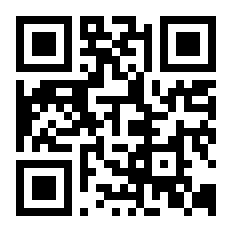 Zapraszamy na godz. 1700 na modlitwę Różańcową za młode pokolenie, oraz na godz. 1730 na nieszpory ku czci Najświętszego Serca Pana Jezusa.W okresie wakacyjnym Msze Święte w tygodniu o 630 oraz o 1800.Jutro, 1 lipca przypada w naszym kościele całodzienna Adoracja Najświętszego Sakramentu.We wtorek, 2 lipca o 1730 spotkanie modlitewne Rycerstwa Niepokalanej.W piątek o 1500 Koronka do Bożego Miłosierdzia i Adoracja do wieczornej Mszy.W tym tygodniu przypada pierwszy czwartek, piątek i sobota miesiąca. Okazja do spowiedzi w czwartek od godz. 1730, w piątek od godz. 1700, w sobotę od godz. 1600.W czwartek od godz. 1700 Godzina Święta, w piątek od 1700 nabożeństwo ku czci Najświętszego Serca Pana Jezusa.W sobotę msza św. o godz. 630 w intencji Członków Żywego Różańca i członków wszystkich wspólnot Maryjnych. Po Mszy Świętej zmiana tajemnic oraz Różaniec.W sobotę od godz. 1600 Adoracja Najświętszego Sakramentu. W przyszłą niedzielę o godz. 1200 udzielany będzie sakrament chrztu świętego. Nauka przedchrzcielna dla rodziców i chrzestnych w sobotę o godz. 1900.W sobotę, 13 lipca o 1930 kolejny Raciborski Wieczór Uwielbienia.W Raciborzu powstałą fundacja „Centrum Pomocy Pokrzywdzonym Przestępstwem” (ul. Szewska 3/8), która udziela pomocy prawnej, psychologicznej, psychoterapeutycznej, psychiatrycznej… Szczegóły w gablotce i na ulotkach.Przed kościołem do nabycia: nasza parafialna gazetka „Źródło” (wydanie wakacyjne na dwa tygodnie), Gość Niedzielny, miesięcznik dla dzieci „Mały Gość Niedzielny”. W zakrystii jest do nabycia „Droga do nieba” z dużym i małym drukiem.Kolekta dzisiejsza przeznaczona jest na bieżące potrzeby parafii; z przyszłej niedzieli na potrzeby Seminarium Duchownego i Kurii Diecezjalnej.Za wszystkie ofiary, kwiaty i prace przy kościele składamy serdeczne „Bóg zapłać”. KALENDARIUM WAKACYJNE1 lipca Rajd Rowerowy Środowisk Trzeźwościowych dokoła Polski.3 do 7 lipca w Opolu-Winowie - Ławka Festiwal (koncerty, warsztaty, konferencje, spotkania z gośćmi. Szczegółowe informacje oraz zapisy na stronie www.botafe.pl).7 lipca na G. św. Anny pielgrzymka dla dzieci.15-20 lipca na G. św. Anny Święto Młodzieży.12-13 lipca 14. Ogólnopolska Pielgrzymka Rowerowa na Jasną Górę. Zgłoszenia na stronie www.rowerowa.pielgrzymujemy.pl.14 lipca pielgrzymka na Jasną Górę Rodziny Radia Maryja. Szczegóły na plakacie.14 lipca Miasteczku Miłosierdzia w Branicach Pielgrzymka Przedsiębiorców Diecezji Opolskiej. Msza o godz. 1200.Przełom lipca i sierpnia kolejna edycja wyprawy rowerowej. (Ukraina, Białoruś, Słowacja i Czechy). Wyprawa połączona jest z modlitwą za Europę. Szczegóły na stronie www.niniwa.org. 4 sierpnia na Górze św. Anny Międzynarodowa Pielgrzymka Motocyklistów. 12-17 sierpnia Piesza Pielgrzymka na Jasną Górę.